Муниципальное бюджетное общеобразовательное учреждение «Кириковская средняя школа»РАБОЧАЯ ПРОГРАММАпо предмету «второй иностранный язык (английский)» для учащихся 6 класса муниципального бюджетного общеобразовательного учреждения «Кириковская средняя школа»Составил:              учитель Гаврилова Флюра Ильязовна2021- 2022 учебный годПояснительная записка.    Настоящая рабочая программа составлена на основании основной образовательной программы основного общего образования муниципального бюджетного общеобразовательного учреждения «Кириковская средняя школа», учебного плана муниципального бюджетного общеобразовательного учреждения «Кириковская средняя  школа» (5-9 класс) на 2021-2022 учебный год, авторской программы О.В.Афанасьевой, И.В.Михеевой курса английского языка к УМК «Новый курс английского языка для российских школ» для учащихся 5-9 классов общеобразовательных учреждений. -. М.: Дрофа, 2019 года, положения о рабочей программе педагога  муниципального бюджетного общеобразовательного учреждения «Кириковская средняя  школа» реализующего предметы, курсы и дисциплины общего образования от 30 мая 2019 года.- авторской программы О.В.Афанасьевой, И.В.Михеевой курса английского языка к УМК «Новый курс английского языка для российских школ» для учащихся 5-9 классов общеобразовательных учреждений. -. М.: Дрофа, 2009.   Цели обучения английскому языку:-развитие иноязычной коммуникативной компетенции в совокупности ее составляющих – речевой, языковой, социокультурной, компенсаторной, учебно-познавательной:- речевая компетенция – развитие коммуникативных умений в четырех основных видах речевой деятельности (говорении, аудировании, чтении, письме);- языковая компетенция – овладение новыми языковыми средствами (фонетическими, орфографическими, лексическими, грамматическими) в соответствии c темами, сферами и- ситуациями общения, отобранными для основной школы; освоение знаний о языковых явлениях изучаемого языка, разных способах выражения мысли в родном и изучаемом языке;- социокультурная компетенция – приобщение учащихся к культуре, традициям и реалиям стран/страны изучаемого иностранного языка в рамках тем, сфер и ситуаций общения, отвечающих опыту, интересам, психологическим особенностям учащихся, формирование умения представлять свою страну, ее культуру в условиях иноязычного межкультурного общения;-компенсаторная компетенция – развитие умений выходить из положения в условиях дефицита языковых средств при получении и передаче информации;- учебно-познавательная компетенция – дальнейшее развитие общих и специальных учебных умений; ознакомление с доступными учащимся способами и приемами самостоятельного изучения языков и культур, в том числе с использованием новых информационных технологий;- развитие и воспитание у школьников понимания важности изучения иностранного языка в современном мире и потребности пользоваться им как средством общения, познания, самореализации и социальной адаптации; воспитание качеств гражданина, патриота;- развитие национального самосознания, стремления к взаимопониманию между людьми- разных сообществ, толерантного отношения к проявлениям иной культуры.Задачи курса обучения:- приобретение начальных навыков общения в устной и письменной форме с носителями иностранного языка на основе своих речевых возможностей и потребностей; освоение правил речевого и неречевого поведения;- освоение начальных лингвистических представлений, необходимых для овладения на элементарном уровне устной и письменной речью на иностранном языке, расширение лингвистического кругозора;- формирование дружелюбного отношения и толерантности к носителям другого языка на основе знакомства с жизнью своих сверстников в других странах, с детским фольклором и доступными образцами детской художественной литературы.В соответствии с учебным планом муниципального бюджетного общеобразовательного учреждения «Кириковская средняя школа» по общеобразовательной программе на 2020-2021 учебный год и примерной программой по иностранному языку предмет «Английский язык как 2-й иностранный язык» изучается в 6 классе 1 час в неделю. Общий объём учебного времени составляет 35 часов в год.Промежуточная аттестация по предмету осуществляется в форме контрольной работы в мае 2022 года.2. Планируемые результаты освоения предмета.Федеральный государственный стандарт основного общего образования формулирует требования к результатам освоения основной образовательной программы в единстве личностных, метапредметных и предметных результатов.Личностные результатыОдним из главных результатов обучения иностранному языку является готовность выпускников основной школы к самосовершенствованию в данном предмете, стремление продолжать его изучение и понимание того, какие возможности дает им иностранный язык в плане дальнейшего образования, будущей профессии, общего развития, другими словами, возможности самореализации. Кроме того, они должны осознавать, что иностранный язык позволяет совершенствовать речевую культуру в целом, что необходимо каждому взрослеющему и осваивающему новые социальные роли человеку. Особенно важным это представляется в современном открытом мире, где межкультурная и межэтническая коммуникация становится все более насущной для каждого. Хорошо известно, что средствами иностранного языка можно сформировать целый ряд важных личностных качеств. Так, например, изучение иностранного языка требует последовательных и регулярных усилий, постоянной тренировки, что способствует развитию таких качеств, как дисциплинированность, трудолюбие и целеустремленность. Множество творческих заданий, используемых при обучении языку, требуют определенной креативности, инициативы, проявления индивидуальности. С другой стороны, содержательная сторона предмета такова, что при обсуждении различных тем школьники касаются вопросов межличностных отношений, говорят о вечных ценностях и правильном поведении членов социума, морали и нравственности. При этом целью становится не только обучение языку как таковому, но и развитие у школьников эмпатии, т. е. умения сочувствовать, сопереживать, ставить себя на место другого человека. Нигде, как на уроке иностранного языка, школьники не имеют возможности поговорить на тему о культуре других стран, культуре и различных аспектах жизни своей страны, что в идеале должно способствовать воспитанию толерантности и готовности вступить в диалог с представителями других культур. При этом учащиеся готовятся отстаивать свою гражданскую позицию, быть патриотами своей Родины и одновременно быть причастными к общечеловеческим проблемам, людьми, способными отстаивать гуманистические и демократические ценности, идентифицировать себя как представителя своей культуры, своего этноса, страны и мира в целом.В соответствии с Примерной программой основного общего образования изучение иностранного языка предполагает достижение следующих личностных результатов:- формирование мотивации изучения иностранных языков и стремление к самосовершенствованию в образовательной области «Иностранный язык»;- осознание возможностей самореализации средствами иностранного языка; стремление к совершенствованию собственной речевой культуры в целом; формирование коммуникативной компетенции и межкультурной и межэтнической коммуникации; развитие таких качеств, как воля, целеустремленность, креативность, инициативность, эмпатия, трудолюбие, дисциплинированность;- формирование общекультурной и этнической идентичности как составляющих гражданской идентичности личности;- стремление к лучшему осознанию культуры своего народа и готовность содействовать ознакомлению с ней представителей других стран; толерантное отношение к проявлениям иной культуры, осознание себя гражданином своей страны и мира;- готовность отстаивать национальные и общечеловеческие (гуманистические, демократические) ценности, свою гражданскую позицию.Метапредметные результатыС помощью предмета «Иностранный язык» во время обучения в основной школе учащиеся развивают и шлифуют навыки и умения учебной и мыслительной деятельности, постепенно формирующиеся в процессе изучения всех школьных предметов. Среди прочих можно выделить умение работать с информацией, осуществлять ее поиск, анализ, обобщение, выделение главного и фиксацию. Всему этому на уроке иностранного языка учит постоянная работа с текстом устным и письменным. При работе с письменным текстом отрабатываются специальные навыки прогнозирования его содержания, выстраивания логической последовательности, умение выделять главное и опустить второстепенное и т. п. Планируя свою монологическую и диалогическую речь, школьники учатся планировать свое речевое поведение в целом и применительно к различным жизненным ситуациям. Они учатся общаться, примеряя на себя различные социальные роли, и сотрудничать, работая в парах и небольших группах. В этом смысле потенциал предмета «Иностранный язык» особенно велик. И наконец, данный предмет, как и многие другие предметы школьной программы, способен постепенно научить школьника осуществлять самонаблюдение, самоконтроль и самооценку, а также оценку других участников коммуникации. При этом важно, чтобы критическая оценка работы другого человека выражалась корректно и доброжелательно, чтобы критика была конструктивной и строилась на принципах уважения человеческой личности.В соответствии с Примерной программой основного общего образования изучение иностранного языка предполагает достижение следующих метапредметных результатов:- развитие умения планировать свое речевое и неречевое поведение;- развитие коммуникативной компетенции, включая умение взаимодействовать с окружающими, выполняя разные социальные роли;- развитие исследовательских учебных действий, включая навыки работы с информацией; поиск и выделение нужной информации, обобщение и фиксация информации;- развитие смыслового чтения, включая умение определять тему, прогнозировать содержание текста по заголовку/по ключевым словам, выделять основную мысль, главные факты, опуская второстепенные, устанавливать логическую последовательность основных фактов;- осуществление регулятивных действий самонаблюдения, самоконтроля, самооценки в процессе коммуникативной деятельности на иностранном языке;- формирование проектных умений:- генерировать идеи;- находить не одно, а несколько вариантов решения;- выбирать наиболее рациональное решение;- прогнозировать последствия того или иного решения;- видеть новую проблему;- готовить материал для проведения презентации в наглядной форме, используя для этого специально подготовленный продукт проектирования;- работать с различными источниками информации;- планировать работу, распределять обязанности среди участников проекта;- собирать материал с помощью анкетирования, интервьюирования;- оформлять результаты в виде материального продукта (реклама, брошюра, макет, описание экскурсионного тура,планшета и т. п.); - сделать электронную презентацию.Предметные результатыОжидается, что выпускники основной школы должны демонстрировать следующие результаты освоения иностранного языка.Речевая компетенцияГоворение- начинать, вести/поддерживать и заканчивать беседу в стандартных ситуациях общения, соблюдая нормы речевого этикета, при необходимости переспрашивая, уточняя;- расспрашивать собеседника и отвечать на его вопросы, высказывая свое мнение, просьбу, отвечать на предложения собеседника согласием, отказом, опираясь на изученную тематику и усвоенный лексико-грамматический материал;- рассказывать о себе, своей семье, друзьях, своих интересах и планах на будущее, сообщать краткие сведения о своем городе/селе, своей стране и стране/странах изучаемого языка;- делать краткие сообщения, описывать события, явления (в рамках изученных тем), передавать основное содержание, основную мысль прочитанного или услышанного, выражать свое отношение к прочитанному/услышанному, давать краткую характеристику персонажей;- использовать перифраз, синонимические средства в процессе устного общения;Аудирование- воспринимать на слух и полностью понимать речь учителя, одноклассников;- понимать основное содержание коротких, несложных аутентичных прагматических текстов (прогноз погоды, программы теле-, радиопередач, объявления на вокзале/в аэропорту) и выделять значимую информацию;- понимать основное содержание несложных аутентичных текстов, относящихся к разным коммуникативным типам речи (сообщение/рассказ); уметь определять тему текста, выделять главные факты, опуская второстепенные;- использовать переспрос, просьбу повторить;Чтение- ориентироваться в иноязычном тексте; прогнозировать его содержание по заголовку;- читать аутентичные тексты разных жанров с пониманием основного содержания (определять тему, основную мысль; выделять главные факты, опуская второстепенные, устанавливать логическую последовательность основных фактов текста);- читать несложные аутентичные тексты разных стилей с полным и точным пониманием, используя различные приемы смысловой переработки текста (языковую догадку, анализ, выборочный перевод), а также справочных материалов;оценивать полученную информацию, выражать свое сомнение;- читать текст с выборочным пониманием значимой/нужной/интересующей информации;Письмо и письменная речь-    заполнять анкеты и формуляры;- писать поздравления, личные письма с опорой на образец; расспрашивать адресата о его жизни и делах, сообщать то же о себе, выражать благодарность, просьбу, употребляя формулы речевого этикета, принятые в странах изучаемого языка.Составлять план, тезисы устного или письменного сообщения; кратко излагать результаты проектной работы.В плане языковой компетенции от выпускников основной школы ожидают, что в результате изучения английского языка в 5—9 классах в соответствии с Государственным стандартом основного общего образования ученик научитсяпонимать:- основные значения изученных лексических единиц (слов, словосочетаний); основные способы словообразования (аффиксация, словосложение, конверсия); явления многозначности лексических единиц английского языка, синонимии, антонимии и лексической сочетаемости;- особенности структуры простых и сложных предложений английского языка; интонацию различных коммуникативных типов предложения;- признаки изученных грамматических явлений (видо-временных форм глаголов и их эквивалентов, модальных глаголов и их эквивалентов; артиклей, существительных, степеней сравнения прилагательных и наречий, местоимений, числительных, предлогов);- основные различия систем английского и русского языков.Кроме того, школьники получат возможность научиться:- применять правила написания слов, изученных в основной школе;- адекватно произносить и различать на слух звуки английского языка, соблюдать правила ударения в словах и фразах;- соблюдать ритмико-интонационные особенности предложений различных коммуникативных типов, правильно членить предложение на смысловые группы.В отношении социокультурной компетенции от выпускников требуется:- иметь представление об особенностях образа жизни, быта, реалиях, культуре стран изучаемого языка (всемирно известных достопримечательностях, выдающихся людях и их вкладе в мировую культуру), сходстве и различиях в традициях России и стран изучаемого языка;- владеть основными нормами речевого этикета (реплики-клише и наиболее распространенная оценочная лексика), распространенного в странах изучаемого языка, применять эти знания в различных ситуациях формального и неформального общения;- иметь представление о распространенных образцах фольклора (пословицах, поговорках, скороговорках, сказках, стихах), образцах художественной, публицистической и научно-популярной литературы;- понимать, какую роль владение иностранным языком играет в современном мире.В плане развития компенсаторной компетенции результатом обучения иностранному языку в 5—9 классах должно стать умение выходить из трудного положения в условиях дефицита языковых средств при получении информации из звучащего или письменного текста за счет использования языковой и контекстуальной догадки и игнорирования языковых трудностей, переспроса, а также при передаче информации с помощью словарных замен, жестов и мимики.Учебно-познавательная компетенция включает в себя дальнейшее развитие учебных и специальных учебных умений.Общеучебные умения выпускников основной школы предполагают следующее:- научиться действовать по образцу или аналогии при выполнении отдельных заданий и составлении высказываний на изучаемом языке;- научиться работать с информацией (сокращать, расширять, заполнять таблицы); извлекать основную информацию из текста (прослушанного или прочитанного), а также запрашиваемую или нужную информацию; полную и точную информацию;- научиться выполнять проектные задания индивидуально или в составе группы учащихся;- научиться пользоваться справочным материалом: двуязычными и толковыми словарями, грамматическими и лингвострановедческими справочниками, схемами и таблицами, мультимедийными средствами, ресурсами Интернета;- овладеть необходимыми для дальнейшего самостоятельного изучения английского языка способами и приемами.Специальные учебные умения включают в себя способность:- сравнивать явления русского и английского языков на уровне отдельных грамматических явлений, слов, словосочетаний и предложений;- освоить приемы работы с текстом, пользоваться определенными стратегиями чтения или аудирования в зависимости от поставленной коммуникативной задачи;- пользоваться ключевыми словами;- вычленять культурные реалии при работе с текстом, сопоставлять их с реалиями родной культуры, выявлять сходства и различия и уметь объяснять эти различия речевому партнеру или человеку, не владеющему иностранным языком;- догадываться о значении слов на основе языковой и контекстуальной догадки, словообразовательных моделей;- узнавать грамматические явления в тексте на основе дифференцирующих признаков;- при необходимости использовать перевод.В ценностно-ориентационной сфере:- представление о языке как средстве выражения чувств, эмоций, основе культуры мышления;- достижение взаимопонимания в процессе устного и письменного общения с носителями иностранного языка, установления межличностных и межкультурных контактов в доступных пределах;- представление о целостном полиязычном, поликультурном мире, осознание места и роли родного и иностранных языков в этом мире как средства общения, познания, самореализации и социальной адаптации;- приобщение к ценностям мировой культуры как через источники информации на иностранном языке (в том числе мультимедийные), так и через непосредственное участие в школьных обменах, туристических поездках, молодежных форумах.В эстетической сфере:- владение элементарными средствами выражения чувств и эмоций на иностранном языке;- стремление к знакомству с образцами художественного творчества на иностранном языке и средствами иностранного языка;- развитие чувства прекрасного в процессе обсуждения современных тенденций в живописи, музыке, литературе.В трудовой и физической сферах:- умение рационально планировать свой учебный труд;- умение работать в соответствии с намеченным планом;- стремление вести здоровый образ жизни.3. Содержание учебного предмета.4. Тематическое планирование с указанием часов на освоение каждой темы.5. Список литературы, используемый при оформлении рабочей программыАвторская программа О.В.Афанасьевой, И.В.Михеевой курса английского языка к УМК «Новый курс английского языка для российских школ» для учащихся 5-9 классов общеобразовательных учреждений. -. М.: Дрофа, 2018;Английский язык как 2-й иностранный: 1-й год обучения. 5 кл.: учебник ∕ О.В. Афанасьева, И.В. Михеева. − 6-е изд., стереотип. − М.: Дрофа, 2018. −253, [3]с.: ил.− (Новый курс английского языка для российских школ)Английский язык. Книга для учителя к учебнику О. В. Афанасьевой, И. В. Михеевой. 1-й год обучения. 5 класс / О. В. Афанасьева, И. В. Михеева. — М. : Дрофа, 2013. — 222, [2] с. — (Новый курс английского языка для российских школ);Богоявленская Е. В. «Упражнения по английскому языку» 5-9 класс, Библус, 2012.Боярская Ю. А.» «Дополнительные упражнения по английскому языку» (5-9класс) Астрель, 2013..СОГЛАСОВАНО:заместитель директора по учебно-воспитательной работе Сластихина Н.П._______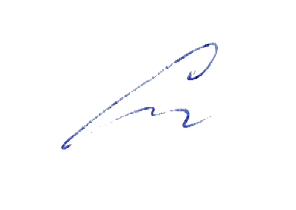 «31» августа 2021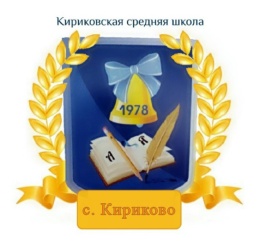 УТВЕРЖДАЮ:Директор муниципального бюджетного общеобразовательного учреждения «Кириковская средняя школа»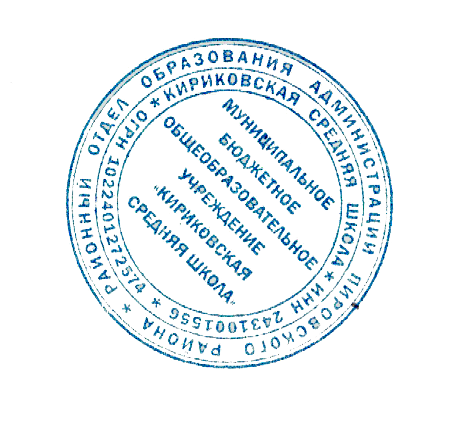 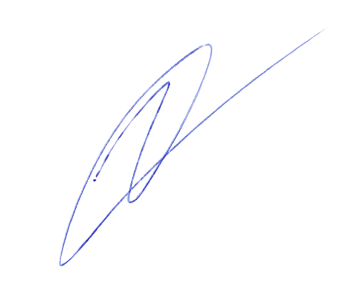 Ивченко О.В.________«31» августа 2021 года№ п/пРаздел, тема.Количество часов1Модуль 1 «Знакомство».4 часа2Модуль 2 «Моя семья».4 часа3Модуль 3 «Мой день».7 часов4Модуль 4 «Мой дом».4 часа5Модуль 5 «Школа».5 часов6Модуль 6 Еда.6 часов7Модуль 7 Каникулы и путешествия.5 часов№п/пТема раздела (блока), урокаКол-во часовДата проведения Модуль 1 «Знакомство».Модуль 1 «Знакомство».Модуль 1 «Знакомство».Модуль 1 «Знакомство».1.Повторение фраз приветствия. Развитие навыков чтения «Джон Баркер и его животные» Ввод новых лексических единиц. Выполнение упражнений.102.092.Ввод новой лексики по теме «Спорт». Употребление модального глагола «уметь». Активизация фонетических навыков. Ввод новых лексических единиц.109.093.Развитие навыков чтения по тексту «Познакомьтесь с Джоном Баркером». Выполнение лексических упражнений по тексту. Ввод лексики по теме «Дни недели» Обучение навыкам устной речи «Описание картинок».116.094.Ввод новой лексики по теме «Моя семья». Развитие навыков чтения «Познакомьтесь с моей семьей». Обучение грамматическим навыкам «Притяжательные местоимения». Выполнение упражнений.123.09Модуль 2 «Моя семья».Модуль 2 «Моя семья».Модуль 2 «Моя семья».Модуль 2 «Моя семья».5.Введение страноведческого материала по теме «Королевская семья» Развитие навыков диалогической речи «Знакомство с другом. 130.096.Активизация навыков чтения по тексту «Семья Баркеров». Выполнение лексических упражнений по тексту.107.107.Итоговое лексико- грамматическое тестирование за 1 четверть114.108.Анализ контрольных работ. Работа над ошибками. Обучение навыкам чтения по тексту «Виды домов». Учимся задавать вопросы по тексту. Ввод грамматического материала «Настоящее простое время». Выполнение упражнений.121.10Модуль 3 «Мой день»Модуль 3 «Мой день»Модуль 3 «Мой день»Модуль 3 «Мой день»9.Введение новой лексики по теме «Повседневные занятия». Выполнение лексических упражнений. Учимся задавать вопросы, используя специальные вопросительные слова.128.1010.Развитие навыков аудирования по теме «Специальные вопросы». Ввод новых лексических единиц. Развитие навыков чтения по тексту «Утро и день Джона».111.1111.Введение понятия о времени. Развитие навыков аудирования. Обучение навыкам монологической речи «Мой распорядок дня»118.1112.Ввод лексики по теме числительные от 20 до 100. Употребление вопроса «сколько» на практике.125.1113.Развитие навыков чтения по тексту «Сколько времени». Выполнение лексических упражнений.102.1214.Итоговое лексико-грамматическое тестирование за 2 четверть.109.1215.Развитие навыков чтения. Анализ  контрольных работ. Работа над ошибками.116.12Модуль 4 «Мой дом»Модуль 4 «Мой дом»Модуль 4 «Мой дом»Модуль 4 «Мой дом»16.Ввод грамматического материала «Притяжательный падеж». Употребление личных местоимений на практике.123.1217.Развитие навыков чтения и перевода по тексту «Дом Маргарет Баркер». Ввод новой лексики по теме «Дом». Учимся описывать квартиру по плану.113.0118.Развитие навыков аудирования «Наш дом». Повторение грамматического материала по теме «Личные и притяжательные местоимения». Выполнение лексических упражнений.120.0119.Ввод лексики по теме «Предлоги». Выполнение лексических упражнений. Ввод лексики по теме «Мебель». Развитие навыков чтения по тексту «Дом англичанина»127.01Модуль 5 «Школа»Модуль 5 «Школа»Модуль 5 «Школа»Модуль 5 «Школа»20.Обучение навыкам поискового чтения текста «Джон ходит в школу». Ввод новых лексических единиц. Применение на практике.103.0221.Активизация навыков аудирования «Классная комната Сэлли. Обуче-ние навыкам устной речи. Ввод грамматического материала «Повели-тельное наклонение», «Вежливые формы обращения»110.0222.Развитие навыков чтения по тексту «Моя новая школа» Выполнение лексических упражнений. Ввод нового грамматического материала «Настоящее длительное время»117.0223.Выполнение лексико-грамматических упражнений по теме «Настоящее длительное время». Употребление вежливых форм обращения в ан-глийском языке. Тренировка на практике124.0224.Итоговое лексико-грамматическое тестирование за 3 четверть.103.03Модуль 6 ЕдаМодуль 6 ЕдаМодуль 6 ЕдаМодуль 6 Еда25.Где ты живёшь? У англичанина дома. Активизация навыков аудирования «Занятия семьи Баркеров». Употребление специальных вопросительных слов в настоящем длительном времени110.0326.Употребление специальных вопросительных слов в настоящем длительном времени. Ввод новой лексики по теме «Еда». Сравнительный анализ настоящего простого и длительного времени.117.0327.Развитие навыков чтения по тексту «Завтрак». Ввод страноведческого материала «Трапеза в Британии»131.0328.Развитие навыков диалогической речи по теме «Заказ в кафе». Употребление конструкции «Там есть». Тренировка на практике. 107.0429.Введение новых лексических единиц. Употребление глагола «быть» в прошедшем времени.114.0430.Ввод лексики по теме «Погода». Развитие навыков чтения по тексту «Прошлое воскресенье». Ввод грамматического материала по теме «Прошедшее простое время». Выполнение упражнений121.04Модуль 7 Каникулы и путешествияМодуль 7 Каникулы и путешествияМодуль 7 Каникулы и путешествияМодуль 7 Каникулы и путешествия31.Ввод новой лексики по теме «Путешествия». Развитие навыков чтения и аудирования по тексту «Визит в Шотландию»128.0432Употребление неопределенной формы глагола в английском языке. Развитие навыков поискового чтения по тексту «Летние каникулы». Выполнение упражнений105.0533.112.0534.Ввод грамматического материала. Использование оборота «собираться что-то сделать». Активизация навыков аудирования по тексту «Джейн приезжает в Москву».119.0535.Анализ контрольных работ. 126.05